Guía de apoyo 3º básico matemáticaNombre: _______________________________________________________DIVISIONES COMO SUSTRACCIÓN SUCESIVA Objetivo: comprender y relacionar la división con la sustracción.Conozcamos la divisiónTérminos                   Símbolos ¿Para qué me sirve?Para repartir en grupos iguales Términos de la división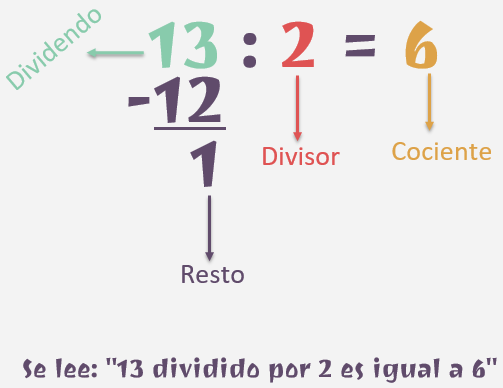 Dividendo                             Cantidad total a repartir Divisor                                   Cantidad de grupos a repartir Cociente                                ResultadoResto                                     Lo sobranteRelación entre la división y la sustracción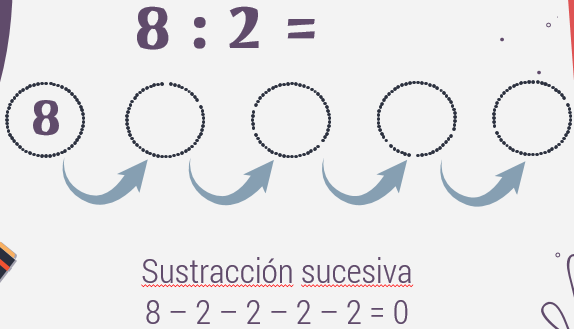 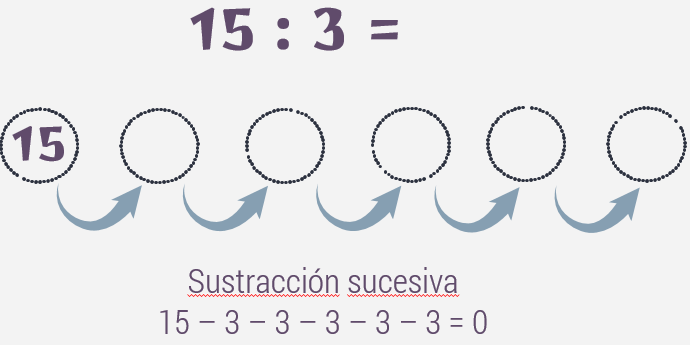 Ahora practiquemos con la caja mackinder 12: 2=Debes colocar 12 (dividendo) porotos (o el material que tengas) en el centro de la caja mackinder, luego debes repartir en cada caja 2 (divisor) porotos y por útimo debes anotar cuantas cajas utilizaste en la repartición. Sustracción sucesiva12 – 2 – 2 – 2 – 2 – 2 – 2 = 0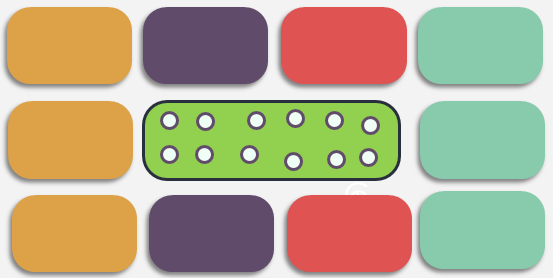 12:2 = 6             cociente o resultadoACTIVIDAD 1Resuelve las siguientes divisiones utilizando la caja mackinder, si no la tienes la puedes realizar en la imagen que se asemeja a la caja mackinder que está en esta guía.  36 :9=12 : 3=16 : 4=15 : 5=20 : 2=24 : 6=14 : 7=24 : 8=20 : 10=Caja mackinder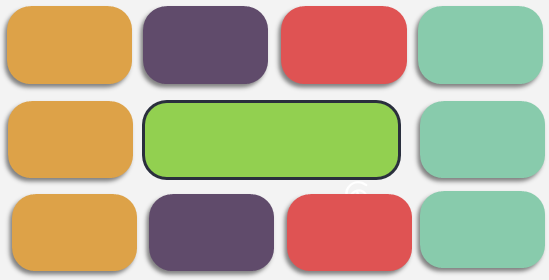 ACTIVIDAD 2Resuelve los siguientes problemas matemáticos de división, utilizando la caja mackinder que tienes o la que está en la guía.Juliana tiene 25 dulces para repartir entre sus 5 amigos ¿Cuántos dulces le corresponde a cada uno?Respuesta: ______________________________________________________________________________________________________________________________Tengo 36 postres para repartir entre 6 amigos ¿Cuántos postres les toca a cada uno?Respuesta: ______________________________________________________________________________________________________________________________Juan se encontró 16 rosas y se las va a regalar a sus 4 amigas ¿Cuántas rosas les toca a cada una?Respuesta: ______________________________________________________________________________________________________________________________Se reparten 12 libros entre 2 personas ¿cuántos libros les toca a cada uno?Respuesta: ______________________________________________________________________________________________________________________________